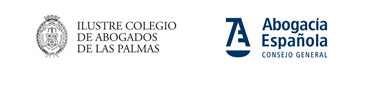 PROGRAMAJueves 3 de octubre de 201916,30 h. Entrega de documentación y acreditaciones.17,00 h. Inauguración. 18,00 h. El camino recorrido en la defensa de las víctimas de Violencia de Género.  Ponente: Filomena Peláez Solís, presidenta de la Subcomisión de Violencia sobre la mujer del Consejo General de la Abogacía Española18,30h. MESA 1: Valoración judicial del riesgo.Ponente: Mª Ángeles Carmona Vergara. Presidenta Observatorio VD del Consejo General del Poder Judicial. Moderadora: Susana  Barca Oliva.Secretaria: Carmen Sala Picón.19,30h. MESA 2.- Menores y adolescentes: la dispensa del art. 416 LECrimPonentes:Pilar Martín Nájera. Fiscal de Sala delegada contra la Violencia de Género.Reyes Martel Rodríguez, magistrada del Juzgado de Menores  número  1 de Las Palmas. Moderador: Rafael Massieu Curbelo, decano del Colegio de Abogados de Las Palmas.Secretario: Ramiro Guinea Segura.20,30h. Visita guiada (Opcional) 22,00h. Cena (Opcional)Viernes 4 de octubre de 20199,30h   MESA	3.- Características multiculturales en la Violencia de Género. Interseccionalidad en la Violencia de Género.Ponente: Pino Inmaculada de la Nuez Ruiz, abogada del Colegio de Abogados de las Palmas Begoña Vera Guanche. Proyecto Hermanas Oblatas de Las Palmas.Beatriz Alfonso Camacho. CEAR Canarias.Moderador: Ángel Luis Calonge Ramírez,  abogado del Colegio de Abogados de Las Palmas.Secretario: José Ramón Ramírez Gómez.10,30h. MESA 4.- Análisis Jurisprudencial reciente.Ponente: Marc Molins I Raich, abogado del Colegio de la Abogacía de Barcelona. Moderador: ICALPA.Secretario: Miquel Puiggali Torrentó.11,30 PAUSA CAFE12,00h MESA 5.- La normativa internacional en materia de Violencia de Género. Ponente: Auxiliadora Díaz Velázquez, magistrada del Juzgado de Violencia de la Mujer nº 2 Las Palmas.Moderador: Francisco Kabir Vaswani Reboso, abogado del Colegio de Abogados de Las Palmas.Secretario: Josep Julia Pascual Llopis.13,00h. MESA 6.- Las Medidas de Protección. Participación de la víctima en la ejecución ante el Juzgado de Vigilancia Penitenciaria.Ponentes:Paloma Cascales Bernabeu, abogada y vocal  SVM del Consejo General de la Abogacía EspañolaCarlos García Castaño, vocal  Subcomisión de Penitenciario del Consejo General de la Abogacía EspañolaModerador: Agustín Guillermo Santana Santana. Secretaria: Gema Rial Rodríguez.14 h. Mesa de Relatores. Lectura de Conclusiones. Clausura.